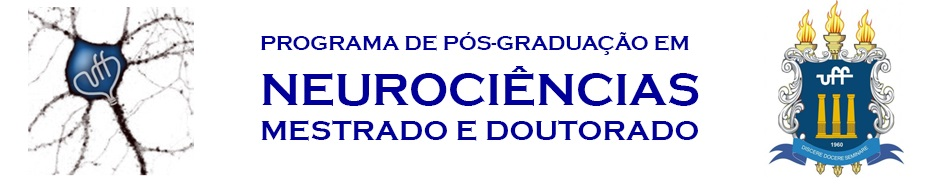 FICHA PARA PREENCHIMENTO DO TRABALHO DE CONCLUSÃO DE CURSO NO SUCUPIRATítulo:Discente:Abreviatura:Data de defesa:Resumo:Palavras-chave (use ponto e vírgula entre os termos): Abstract:Keywords (use ponto e vírgula entre os termos):Área de Concentração (escolha uma das opções abaixo):(  ) Biologia Celular e Molecular(  ) Imunologia(  ) Neurobiologia(  ) Neuroimunologia(  ) Neurobiologia Celular, Molecular e dos SistemasLinha de pesquisa (escolha uma das opções abaixo):(  ) Neurobiologia básica e aplicada(  ) Neuroimunologia(  ) Neuroquímica e neurofarmacologia	Projeto de Pesquisa (escolha uma das opções abaixo):(  )  Bases Biológicas do Comportamento Humano e Animal(  ) Desenvolvimento e Plasticidade do Sistema Nervoso	(  ) Ensino e Divulgação em Neurociências(  ) Interações Neuroimuno e Endócrinas(  ) Bases Celulares de Doenças e Transtornos do Sistema Nervoso	(  ) Mecanismos de Sinalização Química no Sistema NervosoBanca Examinadora:* Se houver algum participante externo estrangeiro adicionar: Nome:SexoPaís do documentoNacionalidadeEmailAbreviaturaO participante é vinculado à uma Instituição de Ensino Superior? Caso positivo, qual Instituição de Ensino Superior:* Se houver algum participante externo brasileiro adicionar: CPFNome:SexoPaís do documentoNacionalidadeBolsa de produtividadeEmailAbreviaturaO participante é vinculado à uma Instituição de Ensino Superior? Caso positivo, qual Instituição de Ensino Superior:Financiador(es) da bolsa (e tempo de bolsa):  Financiador(es) do projeto: Atividade Futura (discente):- Tipo de Instituição: (  ) empresa pública(  ) empresa privada(  ) Instituição de pesquisa(  ) outros 	- Expectativa de atuação:(  )  Ensino e pesquisa(  ) pesquisa(  ) empresa(  ) profissional autônomo(  ) outros